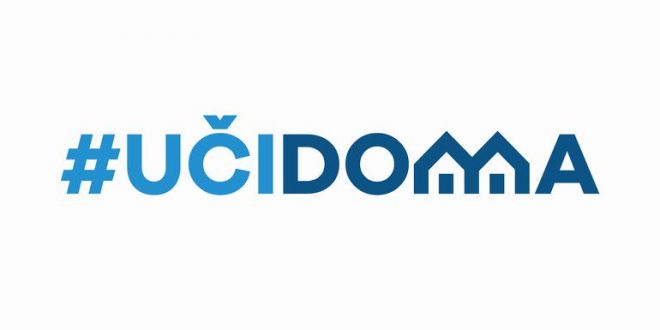 SEDMIČNI PLAN RADA PO PREDMETIMA ZA PERIOD 27.04.2020. – 30.04.2020.RAZRED I PREDMET: ENGLESKI JEZIK ZA DEVETI RAZRED    NASTAVNIK: Marija Petrović MartinovićRAZRED I PREDMET: ENGLESKI JEZIK ZA DEVETI RAZRED    NASTAVNIK: Marija Petrović MartinovićRAZRED I PREDMET: ENGLESKI JEZIK ZA DEVETI RAZRED    NASTAVNIK: Marija Petrović MartinovićRAZRED I PREDMET: ENGLESKI JEZIK ZA DEVETI RAZRED    NASTAVNIK: Marija Petrović MartinovićRAZRED I PREDMET: ENGLESKI JEZIK ZA DEVETI RAZRED    NASTAVNIK: Marija Petrović MartinovićDANISHODIAKTIVNOSTISADRŽAJ/POJMOVINAČIN KOMUNIKACIJEPONEDELJAKUTORAK28.04.Traži i daje informacije-Slušaju snimak, čitaju kratke tekstove, povezuju rečenice sa slikama.	Obogaćuju vokabular. UNIT 8  Rights and Wrongs-World problems-Prefixes and suffixesGoogle Classroom, mailSRIJEDA29.04.- pronađe tražene podatke iz teksta koji sluša/čita (ko, šta, gdje, kada, kako, čiji, koji, koliko, zašto … )-parafraziraČitaju tekst, odgovaraju na pitanja.Popunjavaju rečenice.8a The Old Rec (4)Reported Commands and Requests Google Classroom i MailČETVRTAKPETAK